طلبات مشاريع لدعم التعاون اللامركزيالأراضي الفلسطينية– فرنساI - معلومات حول إيداع الملفمشروع مودع من طرف : (اسم الهيئة الفرنسية القائمة على المشروع)العناوين البريدية للهيئة:اسم وصفة الممثل الرسمي للهيئة:الاسم الاول للشخص المعين لمتابعة المشروع:الاسم العائلي للشخص المعين لمتابعة المشروع:صفة الشخص المعين لمتابعة المشروع:البريد الالكتروني:الهاتف:مشروع مودع من طرف : (اسم الهيئة الفلسطينية القائمة على المشروع)العناوين البريدية للهيئة:اسم وصفة الممثل الرسمي للهيئة:الاسم الاول للشخص المعين لمتابعة المشروع:الاسم العائلي للشخص المعين لمتابعة المشروع:صفة الشخص المعين لمتابعة المشروع:البريد الالكتروني:الهاتف:II - تقديم الملف ومعلومات حول الشركاءاسم المشروع: الموضوع (الاختيار بين) : حماية الطفولة       	حماية حقوق الانسان وبالأخص المرأة والنوع الاجتماعي       	التطوير الزراعي والامن الغذائي       	التطوير المحلية       	التخطيط الحضري                   _______________________________________الهيئات الفرنسية الأخرى الشريكةالهيئة 1اسم الهيئة: العنوان:الرمز البريدي:المدينة:الاسم الاول للشخص المعين لمتابعة المشروع:الاسم العائلي للشخص المعين لمتابعة المشروع:صفة الشخص المعين لمتابعة المشروع:البريد الالكتروني:الهاتف:الهيئة 2اسم الهيئة: العنوان:الرمز البريدي:المدينة:الاسم الاول للشخص المعين لمتابعة المشروع:الاسم العائلي للشخص المعين لمتابعة المشروع:صفة الشخص المعين لمتابعة المشروع:البريد الالكتروني:الهاتف:   الهيئات المحلية الفلسطينية الأخرى الشريكةالهيئة 1اسم الهيئة: العنوان:الرمز البريدي:المدينة:موقع إلكتروني (بدون http://):الاسم الاول للشخص المعين لمتابعة المشروع:الاسم العائلي للشخص المعين لمتابعة المشروع:صفة الشخص المعين لمتابعة المشروع:البريد الالكتروني:الهاتف:الهيئة 2 اسم الهيئة: العنوان:الرمز البريدي:المدينة:موقع إلكتروني (بدون http://):الاسم الاول للشخص المعين لمتابعة المشروع:الاسم العائلي للشخص المعين لمتابعة المشروع:صفة الشخص المعين لمتابعة المشروع:البريد الالكتروني:الهاتف:III – وصف المشروع المقترحوصف المشروعملخص (10 اسطر على الأكثر):السياق :جرد تاريخي:أهداف المشروع (الغرض العام):الابتكار (تحديد خاصية المشروع):تاريخ إمضاء اتفاقية التعاون : [ سنة ]سنة بدء المشروع : [ سنة ]السنة المتوقعة لنهاية المشروع : [ سنة ]المستفيدون من المشروع :[ لائحة المستفيدين ]الأنشطة المرتقبة    رابط المشروع ووجه ترابط الأعمال فيما بينها.تآزر وتكامل هذه الأعمال مع مشاريع أخرى (مشاريع التعاون الفرنسي وممولين آخرين في إطار مشاريع ثنائية أو متعددة الأطراف، مشاريع منظمات غير حكومية فرنسية أو محلية(التواصل والتقييم هل اتخذتم أي نوع من التواصل لهذا  المشروع ؟بفرنسا    بالدولة الشريكة  هل اعتمدتم سياسة تقييم لهذا المشروع؟نعملانجاعة وديمومة المشروعتحديد الأسس التي يرتكز عليها المشروع: نجاعة تقنية، تنظيمية، بيئية، مالية، سياسية، اجتماعية وثقافية. تحديد الكيفية التي سيتم بها نقل المهارات فيما يتعلق بالإشراف على المشاريع لصالح الهيئة المحلية الفلسطينية بعد انسحاب الهيئة المحلية الفرنسية. IV- تفاصيل حول أنشطة المشروع المقترحملحوظة: عدد الأنشطة المذكورة أسفله هي للإشارة فقط.النشاط 1عنوان النشاطالهدف من النشاطوصف موجزسير العمل (الحلول التقنية المعتمدة، الأشغال المزمع القيام بها، برامج التدريب المرتقبة....)مؤشرات متابعة العمل	النتائج النوعية المنتظرةالنتائج الكمية المنتظرةالآثار المنتظرة عند نهاية المشروعالمستفيدون من العمل (لائحة المستفيدين)آلية التقييم المرتقبة للعمل المقترحالنشاط 2 عنوان النشاطالهدف من النشاطوصف موجزسير العمل (الحلول التقنية المعتمدة، الأشغال المزمع القيام بها، برامج التدريب المرتقبة....)مؤشرات متابعة العمل	النتائج النوعية المنتظرةالنتائج الكمية المنتظرةالآثار المنتظرة عند نهاية المشروعالمستفيدون من العمل (لائحة المستفيدين)آلية التقييم المرتقبة للعمل المقترحالنشاط 3 عنوان النشاطالهدف من النشاطوصف موجزسير العمل (الحلول التقنية المعتمدة، الأشغال المزمع القيام بها، برامج التدريب المرتقبة....)مؤشرات متابعة العمل	النتائج النوعية المنتظرةالنتائج الكمية المنتظرةالآثار المنتظرة عند نهاية المشروعالمستفيدون من العمل (لائحة المستفيدين)آلية التقييم المرتقبة للعمل المقترح___________________________________V- التعريف بالشركاء الفرنسيين والفلسطينيين في المشروع                                                                                                                                                               ملحوظة: عدد الشركاء المذكور أسفله هو للإشارة فقط.الشريك الفرنسي1:    الاسم والصفة    يمثله    الدور في المشروعالشريك الفرنسي2:الاسم والصفةيمثلهالدور في المشروعالشريك الفرنسي3:      الاسم والصفةيمثلهالدور في المشروعالشريك الفرنسي4:الاسم والصفةيمثلهالدور في المشروع_______الشريك الفلسطيني1:الاسم والصفةيمثلهالدور في المشروعالشريك الفلسطيني 2:الاسم والصفةيمثلهالدور في المشروعالشريك الفلسطيني 3:الاسم والصفةيمثلهالدور في المشروعالشريك الفلسطيني 4:الاسم والصفةيمثلهالدور في المشروع_________________________________________VI- طرق قيادة المشروعVII- طرق تقييم المشروعVIII- أنشطة التواصل حول المشروعIX- الميزانية والمبلغ المطلوب للتمويل المشتركمعلومات حول ميزانية المشروعالتكلفة الإجمالية للمشروع: [ المبلغ]   باليورو والشيكلمبلغ التمويل المشترك المطلوب:   السنوات: [ المبلغ ]   باليورو  والشيكل         ( [النسبة المائوية]        %)              _________________________________________مبلغ مساهمة الهيئة المحلية الفرنسية القائمة على المشروع:السنوات: [المبلغ]           باليورو والشيكلنقدا : [ المبلغ ]          باليورو والشيكلعينيا: [ المبلغ ]         باليورو والشيكل__________________________________________مبلغ مساهمة شركاء فرنسيين آخرينالشريك1:  الاسم:السنوات: [المبلغ]           باليورو والشيكلنقدا : [ المبلغ ]          باليورو والشيكلعينيا: [ المبلغ ]         باليورو والشيكلالشريك2: الاسم:السنوات: [المبلغ]           باليورو والشيكلنقدا : [ المبلغ ]          باليورو والشيكلعينيا: [ المبلغ ]         باليورو والشيكلالشريك3:الاسم:السنوات: [المبلغ]           باليورو والشيكلنقدا : [ المبلغ ]          باليورو والشيكلعينيا: [ المبلغ ]         باليورو والشيكل____________________________________________مبلغ مساهمة الهيئة المحلية القائمة على المشروع في الاراضي الفلسطينية:اسم الهيئة:السنوات: [المبلغ]           باليورو والشيكلنقدا : [ المبلغ ]          باليورو والشيكلعينيا: [ المبلغ ]         باليورو والشيكل___________________________________________مبلغ مساهمة الشركاء الفلسطينيين الآخرونالشريك1:الاسم:السنوات: [المبلغ]           باليورو والشيكلنقدا : [ المبلغ ]          باليورو والشيكلعينيا: [ المبلغ ]         باليورو والشيكلالشريك2:الاسم:السنوات: [المبلغ]           باليورو والشيكلنقدا : [ المبلغ ]          باليورو والشيكلعينيا: [ المبلغ ]         باليورو والشيكلالشريك3:الاسم:السنوات: [المبلغ]           باليورو والشيكلنقدا : [ المبلغ ]          باليورو والشيكلعينيا: [ المبلغ ]         باليورو والشيكلتمويلات أخرى مرتقبة (من أطراف أخرى غير فلسطينية أو فرنسية)مصدر التمويل: [الاسم]السنوات: [المبلغ]                باليورو والشيكل	يمكن للمرفقات الاختيارية أن تتضمن على الخصوص، تقارير تنفيذ و تقييم المشاريع التي أنجزتها الهيئات المحلية الشريكة في إطار اتفاقية التعاون التي تربطهم.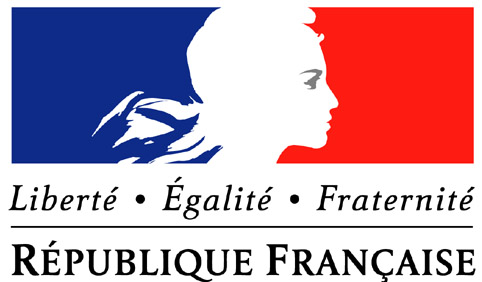 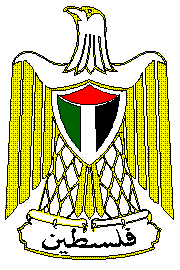 State of PalestineMinistry of Local Governmentوزارة الشؤون الخارجية والاوروبيةالادارة العامة للعولمة والتنمية والشراكاتمندوبية العمل الخارجي للهيئات المحليةرقم:باريس، يومالقنصلية الفرنسية العامة في القدسقسم التعاون والنشاط الثقافيالقدس، يوموزارة الحكم المحليالقدس، يومتقديم ووصف المشروعجدول1 : النفقات المرتقبة [باليورو]  و  [بالشيكل] المبلغ ( باليورو)المبلغ (بالشيكل)النفقــات النشاط 1النشاط 2النشاط 3 الخ.........................التقييمتكلفة المتابعةتكلفة أنشطة التواصل حول المشروعتكاليف إدارية أو هيكلية (10 % كحد أقصى)نفقات متنوعة  وغير متوقعة (5% كحد أقصى)المجموع العامجدول II – الجدول الزمني للمشروعمرفقات اختيارية